J:\Forms\Active Forms\Checklist AB.docx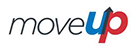 ALBERTAALBERTAALBERTAALBERTAINSTRUCTOR CHECKLISTINSTRUCTOR CHECKLISTINSTRUCTOR CHECKLISTINSTRUCTOR CHECKLISTINSTRUCTOR CHECKLISTINSTRUCTOR CHECKLISTINSTRUCTOR CHECKLISTINSTRUCTOR CHECKLISTINSTRUCTOR CHECKLISTINSTRUCTOR CHECKLISTINSTRUCTOR CHECKLISTINSTRUCTOR CHECKLISTINSTRUCTOR CHECKLISTINSTRUCTOR CHECKLISTDATE OF COURSELOCATIONNAME OF COURSEINSTRUCTORCOURSE LOCATION CONFIRMEDCOURSE LOCATION CONFIRMEDATTENDEES CONFIRMEDATTENDEES CONFIRMEDFORMS SENT TO OFFICE *(SEE BELOW)FORMS SENT TO OFFICE *(SEE BELOW)OFFICEPROCESSES FORMSOFFICE SHIPS SUPPLIESCLASS SET-UP / CLASS ATTENDANCE TAKENCLASS SET-UP / CLASS ATTENDANCE TAKENINSTRUCTOR COLLECTS COMPLETED FORMS **(SEE BELOW)INSTRUCTOR COLLECTS COMPLETED FORMS **(SEE BELOW)INSTRUCTOR RETURNS FORMS AND CLASS  ATTENDANCE LIST TO OFFICEINSTRUCTOR RETURNS FORMS AND CLASS  ATTENDANCE LIST TO OFFICEDATE OF COURSELOCATIONNAME OF COURSEINSTRUCTORDATEINITIALSDATEINITIALSDATEINITIALSOFFICEPROCESSES FORMSOFFICE SHIPS SUPPLIESDATEINITIALSDATEINITIALSDATEINITIALSDATE OF COURSELOCATIONNAME OF COURSEINSTRUCTORDATEINITIALSDATEINITIALSDATEINITIALSFOR OFFICE USE ONLYFOR OFFICE USE ONLYDATEINITIALSDATEINITIALSDATEINITIALS	*	1. Time off								**	1. In Lieu Voucher		2. Travel/Hotel 								2. Personal Expense Form		3. Supply Requirements	*	1. Time off								**	1. In Lieu Voucher		2. Travel/Hotel 								2. Personal Expense Form		3. Supply Requirements	*	1. Time off								**	1. In Lieu Voucher		2. Travel/Hotel 								2. Personal Expense Form		3. Supply Requirements	*	1. Time off								**	1. In Lieu Voucher		2. Travel/Hotel 								2. Personal Expense Form		3. Supply Requirements	*	1. Time off								**	1. In Lieu Voucher		2. Travel/Hotel 								2. Personal Expense Form		3. Supply Requirements	*	1. Time off								**	1. In Lieu Voucher		2. Travel/Hotel 								2. Personal Expense Form		3. Supply Requirements	*	1. Time off								**	1. In Lieu Voucher		2. Travel/Hotel 								2. Personal Expense Form		3. Supply Requirements	*	1. Time off								**	1. In Lieu Voucher		2. Travel/Hotel 								2. Personal Expense Form		3. Supply Requirements	*	1. Time off								**	1. In Lieu Voucher		2. Travel/Hotel 								2. Personal Expense Form		3. Supply Requirements	*	1. Time off								**	1. In Lieu Voucher		2. Travel/Hotel 								2. Personal Expense Form		3. Supply Requirements	*	1. Time off								**	1. In Lieu Voucher		2. Travel/Hotel 								2. Personal Expense Form		3. Supply Requirements	*	1. Time off								**	1. In Lieu Voucher		2. Travel/Hotel 								2. Personal Expense Form		3. Supply Requirements	*	1. Time off								**	1. In Lieu Voucher		2. Travel/Hotel 								2. Personal Expense Form		3. Supply Requirements	*	1. Time off								**	1. In Lieu Voucher		2. Travel/Hotel 								2. Personal Expense Form		3. Supply Requirements	*	1. Time off								**	1. In Lieu Voucher		2. Travel/Hotel 								2. Personal Expense Form		3. Supply Requirements	*	1. Time off								**	1. In Lieu Voucher		2. Travel/Hotel 								2. Personal Expense Form		3. Supply Requirements	*	1. Time off								**	1. In Lieu Voucher		2. Travel/Hotel 								2. Personal Expense Form		3. Supply Requirements	*	1. Time off								**	1. In Lieu Voucher		2. Travel/Hotel 								2. Personal Expense Form		3. Supply Requirements